Неделя физики, астрономии, посвящённая 85 – летию со Дня рождения Гагарина Юрия Алексеевича началась!8 апреля ученики и учителя физики приняли участие в видеоконференции в Московском музее космонавтики «Гагаринский урок «Космос – это мы»».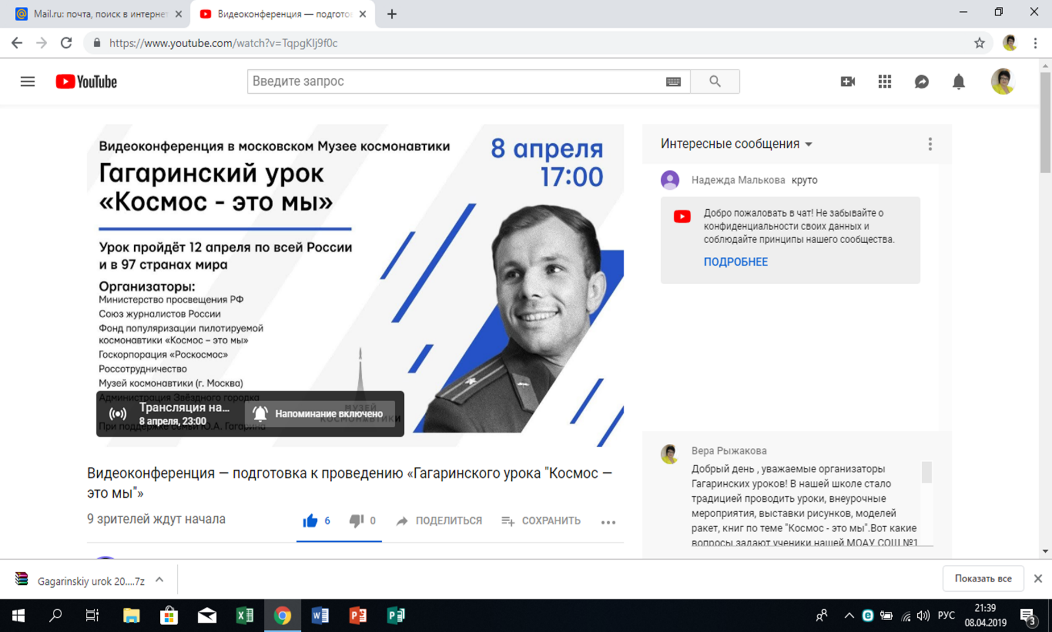 Участники смогли задать вопросы присутствующим на встрече:🔹 Борису Валентиновичу Волынову, дважды Герою Советского Союза, лётчику-космонавт СССР.🔹 Тамаре Фёдоровне Волыновой, автору книги «Космос. Плеяда Первых».🔹 Сергею Константиновичу Крикалёву, Герою Советского Союза, Герою Российской Федерации, лётчику-космонавту.🔹 Сергею Викторовичу Залётину, Герою Российской Федерации, лётчику-космонавту РФ.🔹 Александру Ивановичу Лавейкину, Герою Советского Союза, лётчику-космонавту СССР.🔹 Юрию Юрьевичу Ковалёву, руководителю научной программы «РадиоАстрон», доктору физико-математических наук, члену-корреспонденту РАН.🔹 Вячеславу Львовичу Климентову, заместитель директора московского Музея космонавтики по научной работе,ведущему данную встречу🔹 Елене Анатольевне Метелковской, директору Фонда популяризации пилотируемой космонавтики «Космос — это мы».Ученики нашей школы тоже задали свои вопросы и получили исчерпывающие, подробные ответы:Планирует ли "Роскосмос" полет и высадку экипажа на планету Марс? ( Орлова Виктория 9Б класс)
2. Рассматривается ли вопрос участия в космических полетах подростков 15-16 лет и открытие для них специализированных кадетских космических корпусов для подготовки к полётам? (Сильченко Виктория 9 Б класс)
3.Какие развлечения доступны космонавтам в длительных полётах?( 7 В класс)
4.Планируется строительство оранжереи и разведение огорода на Луне? (Карташов Борис 9 В класс)
5. Будет ли запланирована добыча полезных ископаемых на Луне? Каких именно? (Псковыкина Анастасия 9В класс)
6. В каком году планируются полёты туристов на Луну( как поездки в соседние страны)? ( Коротченко Сергей 11 А класс)9 апреля для обучающихся 7 класса прошёл Мастер – класс «Изготовление моделей самолётов из потолочной плитки». Под руководством учителя физики Рыжаковой В.В. были выполнены модели, которые способны летать. 10 апреля состоялись VIII школьные соревнования по запуску моделей бумажных самолётов, в которых выступили обучающиеся 5-9 классов. Состязания проходили в двух возрастных группах и по двум номинациям: «Дальность полёта» и «Длительность полёта». Победители и призёры в средней группе«Дальность полёта»Iместо    Шкляренко НикитаIIместо  Гордейчук ДенисIII место Гредель Анатолий«Длительность полета»Iместо    Соболев НикитаIIместо  Гордейчук Илья,III место Гредель АнатолийПобедители и призёры в старшей группе«Дальность полёта»Iместо    Трофимов ТихонIIместо  Пермин ЭдуардIII место Сапрыкин Максим«Длительность полета»Iместо    Пермин ЭдуардIIместо  Максимов АлександрIII место Макаров МихаилПоздравляем победителей и призёров!11 апреля обучающиеся 7А и 7Б классов пройдут Квест «Космический рейс» ( Рыжакова В.В., учитель физики) и пусть победит сильнейший. Неделя продолжается и 12 апреля в День космонавтики пройдут Гагаринские уроки «Космос – это мы», выставка рисунков, книг, газет. Команда 8 Б класса под руководством Павловой Н.А., учителя физики примет участие в городской интеллектуальной игре, посвящённой 85-летию со Дня рождения Гагарина Юрия Алексеевича.В.В.Рыжакова, учитель физики, астрономии